Сценарий  СПОРТИВНАЯ ИГРА «ЗАРНИЦА»для учащихся начальных классов
Цель и задачи.-патриотическое воспитание;

- пропаганда ЗОЖ среди учащихся;- развитие физкультурно-массовой работы в ОУ;- психологическая подготовка к преодолению трудностей.Инвентарь с собой: лыжи, мячи теннисные , мины, коробка с минами(10 штук), рюкзак, клюшка.ХОД ИГРЫ:I. Парад открытия.Команды выстраиваются на площадке. На голове у каждого члена команды повязки (красные, зелёные ,жёлтые ,синие) и эмблемы. Командиры команд рапортуют о готовности главнокомандующему. Звучат названия команд и девизы. Главнокомандующий принимает рапорт и вручает командирам маршрутные листы. На маршрутных листах – станции с заданиями.1)станция «Минное поле»Задача пройти вдоль минного поля - площадки 8 метров на 8 метров, на которой разложены мины (бутылки с водой: красного, синего, жёлтого, чёрного и зеленого цвета).Отряд должен обезвредить мины своего цвета, а мины противника закопать.Команда получает столько баллов, сколько мин обезвредила.2) станция «Полевой госпиталь»Рассказать, какую первую помощь нужно оказать пострадавшему: 1. Разбитый нос; 2.Ссадина на колене;  3. Синяки или «шишки» на лбу; 4.Легкий обморок;  оценка: наивысшее число баллов команде – 8баллов. За каждый неправильный ответ сбавляется по одному баллу. 3) станция «Меткий стрелок»Каждый участник игры кидает в цель (кегли) мячи теннисные.Чем больше сбито мишеней, тем больше очков у команды.4) станция «Снаряды на передовую»Для каждой команды приготовлена своя коробка с бутылками под названием «Снаряды» Задача команд перевезти все снаряды на передовую, при этом не уронив ни одного снаряда.5) станция «Привал»На этом контрольном пункте отрядам предлагают собрать рюкзак (сухой паёк), назвать различные типы костров.6) станция «Патриот»Загадки и вопросы на военную тему.Военная подготовка1. Какие средства пожаротушения считаются первичными? (Лопата, ведро, лом, топор, песок, вода.)2.Как называется торжественное прохождение войск? (Парад.)3.Солдат спит, а она идет. (Служба.)4. Обувь зимней караульной службы. (Валенки.)5.«Звездная» часть мундира. (Погоны.)6. Что есть у фотоаппарата и автомата? (Затвор.)7.Что у солдата под кроватью? (Порядок.)8.Как называется подросток на корабле, обучающийся морскому делу? (Юнга.)9.Чьи слова «Тяжело в учении, легко в бою»? (А.В. Суворова.)10.Как сбить пламя с горящей на человеке одежды? (Накрыть мешковиной, фуфайкой, одеялом. С себя огонь сбить можно, катаясь по земле)11.Сколько битв проиграл А.В. Суворов? (Ни одной.)12.Как называется наступательное движение войск? (Атака.)13.Какие виды войск существуют в российских Вооруженных силах? (Сухопутные, ракетные войска стратегического назначения, военно-воздушные, Военно-морской флот.)14.Аппарат для дыхания человека под водой. (Акваланг.)15. Участок местности для испытания боевого оружия. (Полигон, стрельбище.)16.Металлическая пластина, прибиваемая к конскому копыту. (Подкова.)17.Умеют ли слоны плавать? (Да, очень хорошо.)18. Кто такие гусары? (Богатые, знатные, высокообразованные мужчины дворянского происхождения.)19.Как называлась высокая гусарская шапка? (Треуголка, кивер, шлем, кирасира.)20.Как называется военная больница? (Госпиталь.)21.Боевая машина с реактивными снарядами. («Катюша».)22.Что такое лимонка? (Граната.)Побеждает та команда, которая за 5 минут ответила на большее количество вопросов.7) станция «Эстафета»На полосе препятствий встречаются все команды и соревнуются в быстротеДистанция -60м.III Взятие высоты.На сопке установлен флаг. Командам предлагается построиться у подножия и по команде штурмовать сопку. Личный зачет: тот кто возьмёт флаг первым является самым ловким игроком и получает отдельный приз. В это время подводятся итоги, считаются баллы.IV Парад закрытия. Главнокомандующий благодарит команды за участие и называет победителей. Производится награждение всех участников.Приложение 1.Маршрутный лист ______ класс1)станция "Минное поле"2) станция "Полевой госпиталь"3) станция "Меткий стрелок"4) станция "Снаряды на передовую"5) станция "Привал"6) станция "Патриот"                                                                   Учитель физкультуры:  Гуляева Э.Э.кл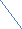 кпМинноеполеместоПолевойгоспитальместоМеткийстрелокместоСнаряды напередовуюместоПривалместоПатриотместоЭстафетаместоочкиИтоговоеместо